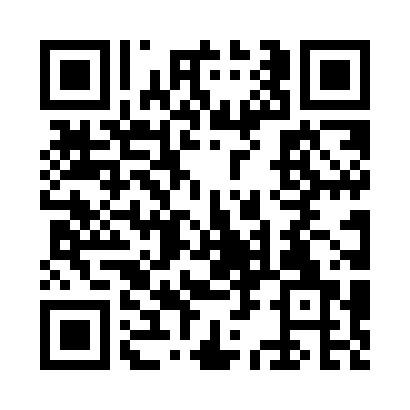 Prayer times for Topper, Missouri, USAMon 1 Jul 2024 - Wed 31 Jul 2024High Latitude Method: Angle Based RulePrayer Calculation Method: Islamic Society of North AmericaAsar Calculation Method: ShafiPrayer times provided by https://www.salahtimes.comDateDayFajrSunriseDhuhrAsrMaghribIsha1Mon4:245:561:195:138:4110:132Tue4:255:571:195:138:4110:123Wed4:265:571:195:138:4110:124Thu4:275:581:195:138:4010:125Fri4:275:581:195:138:4010:116Sat4:285:591:205:138:4010:117Sun4:295:591:205:138:4010:108Mon4:306:001:205:138:3910:109Tue4:306:011:205:148:3910:0910Wed4:316:011:205:148:3910:0811Thu4:326:021:205:148:3810:0812Fri4:336:031:205:148:3810:0713Sat4:346:031:205:148:3710:0614Sun4:356:041:215:148:3710:0615Mon4:366:051:215:148:3610:0516Tue4:376:051:215:148:3610:0417Wed4:386:061:215:148:3510:0318Thu4:396:071:215:148:3510:0219Fri4:406:081:215:148:3410:0120Sat4:416:081:215:138:3310:0021Sun4:426:091:215:138:339:5922Mon4:436:101:215:138:329:5823Tue4:446:111:215:138:319:5724Wed4:466:121:215:138:309:5625Thu4:476:121:215:138:299:5526Fri4:486:131:215:138:299:5427Sat4:496:141:215:128:289:5328Sun4:506:151:215:128:279:5129Mon4:516:161:215:128:269:5030Tue4:526:171:215:128:259:4931Wed4:546:171:215:118:249:48